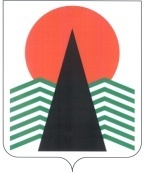 Территориальная комиссияпо делам несовершеннолетних и защите их правПОСТАНОВЛЕНИЕ №4923 июля 2015 года, 10-00 ч.г. Нефтеюганск, 3 мкр., д. 21, каб. 418зал совещаний администрации Нефтеюганского района(сведения об участниках заседания указаны в протоколе №26заседания территориальной комиссии) О принятых мерах по предупреждению чрезвычайных происшествий с детьми, в том числе  предупреждению фактов, аналогичных изложенным в информации Следственного управления Следственного комитета России по ХМАО - Югре, влекущих травмирование несовершеннолетних и причинение им смерти  	 Заслушав и обсудив информацию по вопросу, предусмотренному планом работы территориальной комиссии по делам несовершеннолетних и защите их прав Нефтеюганского района на 2015 год и во исполнение поручений председателя КДН и ЗП при Правительстве ХМАО-Югры от 01.07.2015 № 01.09-Исх-КДН-754; от 06.07.2015 №01.09-Исх-КДН-777; от 15.07.2015 № 01.09-Исх-КДН-816, территориальная комиссия установила:	По данным Нефтеюганского межрайонного следственного отдела и ОМВД России по Нефтеюганскому району в районе в 1 полугодии 2015 года зарегистрированы следующие чрезвычайные происшествия с несовершеннолетними:	-  преступления против половой неприкосновенности и половой свободы личности – 2 (ст. 131, 134 УК РФ);	- причинение вреда здоровью – 1 (ст. 264 УК РФ);	- угроза убийством – 1 (ст. 119 УК РФ);	- нанесение телесных повреждений - 4 (ст. 116 УК РФ);	- оставление в опасности – 1 (ст. 125 УК РФ);	- суицидальные попытки – 2 (совершили девочки: 2000 г.р. - порез предплечья, 2003 г.р. - прыжок с высоты), причина – неразделенная любовь;	- уходы из дома – 7,  которые совершили 4 подростка, в том числе в одном случае подросток уходил из дома 3 раза, в одном случае – дважды, два подростка по одному разу. Уходы из дома совершили девушки в возрасте от 15 до 17 лет, причина - нежелание подчиняться требованиям родителей, конфликты с родителями.	 	 В отчетном периоде зарегистрировано 22 преступления (АППГ-9), совершенные в отношении несовершеннолетних, основную долю составляют преступления, квалифицированные по ст. 157 УК РФ (неуплата алиментов) – 13. 	Несчастных случаев, повлекших смерть несовершеннолетних, в текущем году не зарегистрировано.	В Нефтеюганской районной больнице организовано проведение мероприятий по предупреждению чрезвычайных происшествий с несовершеннолетними:  - распространение среди несовершеннолетних и их родителей информационных буклетов по профилактике травматизма и вредных привычек, формированию здорового образа жизни (310 экземпляров); - освещение в средствах массовой информации вопросов предупреждения чрезвычайных происшествий с детьми (2 выступления на телевидении, 5 статей в СМИ);- проведение бесед с детьми и их родителями, отъезжающими на оздоровление за пределы автономного округа;- проведение ежегодных профилактических осмотров в организованных коллективах с участием врача-психиатра (2800 детей); - организация выступлений врача-психиатра на родительских собраниях и классных часах с целью информирования о факторах риска суицидального поведения (5 выступлений, 517 слушателей).	 Для снижения количества несчастных случаев с обучающимися и воспитанниками  департаментом образования и молодежной политики  организовано:	- оказание методической, консультативной помощи  по охране труда и технике безопасности образовательным организациям, ответственным специалистам по охране труда;	- проведение мероприятий по безопасности: «Неделя безопасности» перед началом учебного года, уходом на каникулы и окончанием учебного года, оформление уголков по безопасности дорожного движения, участие отряда ЮИД в районном  и окружном мероприятии «Безопасное колесо», подготовка  памяток по вопросам обеспечения безопасности, размещение памяток, по безопасному поведению на дорогах, на сайтах образовательных учреждений, размещение статей в средствах массовой информации.	    Профилактическая работа, направленная на предотвращение суицида среди детей и подростков, ведётся по нескольким направлениям, включая информационно-просветительскую деятельность. В течение учебного года в образовательных учреждениях распространяется информация о возможностях взаимодействия со службами помощи несовершеннолетним, в том числе о  номере  детского  телефона доверия, которая размещается на информационных стендах, на сайтах образовательных учреждений. В целях предупреждения суицидального поведения несовершеннолетних структурами системы профилактики разработан «Межведомственный план по предупреждению суицидального поведения несовершеннолетних на  2015 год».  Кроме этого психологами образовательных организаций, для педагогов и родителей организованы следующие мероприятия:	- Семинары: «Сохранение и укрепление психологического здоровья школьников», «Осторожно! Подростковый кризис», «Преодоление трудностей адаптационного периода».	- Практикумы: «Сохранение и укрепление психологического здоровья школьников», «Эмоциональные состояния школьников. Как получить информацию» «Методика преодоления конфликтов», «Общаться с ребенком. Как?», «Причины и механизм развития детского невроза».	   В образовательных учреждениях ежегодно организуется психологическая диагностика детей и подростков на разных этапах их социализации. Изучение:	- адаптации школьников в 1, 5 ,10 классах;	- подростков в период острого возрастного кризиса;	- психологического климата в классах.      	Диагностика позволяет получить достаточно полную характеристику, как семьи, так и самого ребенка, получить дополнительную информацию о причинах, побуждающих подростка вести себя неадекватно, о его отношениях с родителями, учителями, сверстниками. 	Все эти мероприятия способствуют развитию социальных навыков общения, формируют самостоятельную, ответственную и социально мобильную личность.	В общеобразовательных учреждениях введен курс «Основы религиозных культур и светской этики», организовано взаимодействие с представителями различных религиозных конфессий, заключены Соглашения  о сотрудничестве между Департаментом образования и молодежной политики района и местной религиозной организацией Приход храма Святой Троицы пгт. Пойковский  Ханты - Мансийской Епархии Русской Православной церкви, местной мусульманской религиозной организацией Центрального Духовного Управления мусульман автономного округа по вопросам образования, молодежной политики, духовно-нравственного просвещения, касающиеся введения в общеобразовательных школах комплексного учебного курса.	Задачи профилактики  суицидального поведения в БУ «Комплексный центр социального обслуживания населения «Забота» решаются через реализацию программ, действующих в Учреждении: «Возрождение» - направленная на работу с семьями, находящимися в трудной жизненной ситуации, социально-опасном положении, «Уход от всех и от себя» - направленная на профилактику асоциального поведения подростков, «Истоки» - направленная на повышение социального статуса семьи в обществе, развитию лучших семейных традиций. Профилактическая работа построена как в рамках первичной профилактики через групповые занятия и тренинги, проводимые на базах общеобразовательных школ, в филиалах и отделении психолого-педагогической помощи семье и детям, так и  через реализацию индивидуальных программ реабилитации несовершеннолетних и семей, состоящих на учёте, посредством патронажей в семьи с целью отслеживания динамики их развития, привлечения в деятельность клубов, социально-реабилитационных групп для несовершеннолетних, к участию в мероприятиях, проводимых на базе Учреждения, способствующих повышению воспитательного потенциала родителей и социальной адаптации несовершеннолетних.	За текущий период 2015 года были проведено 463 профилактических тематических мероприятий, направленных на предупреждение суицидов среди несовершеннолетних, в том числе участие в международной акция «Скажи телефону доверия – ДА». За 1 полугодие  2015 года профилактическими мероприятиями охвачено 2297 человек, их них 1761 несовершеннолетний.	Деятельностью службы «Экстренная детская помощь», призванной своевременно оказывать социальную, медицинскую, психологическую помощь несовершеннолетним, семьям, находящимся в социально опасном положении, иной трудной жизненной ситуации, за период  с января по июнь 2015 г.  охвачена 71 семья, в которых проживает 127 несовершеннолетних.  	В ходе посещении семей   с законными представителями проведены профилактические беседы и консультации, направленные на повышение правовой, психолого-педагогической грамотности, предоставлялись информационные брошюры, направленные на предотвращение чрезвычайных происшествий с несовершеннолетними.	 В целях профилактики чрезвычайных происшествий среди несовершеннолетних, суицидальных попыток инспекторами по делам несовершеннолетних в процессе проведения индивидуальных и коллективных бесед доводиться информация об уголовной ответственности за доведение до суицида.  Кроме того, до учащихся школ района доводится информация о действующих на территории Нефтеюганского района социальных службах, куда можно обратиться за помощью по решению той или иной кризисной жизненной ситуации. Также проводиться работа с администрациями образовательных учреждений, с целью своевременного  выявления учащихся, склонных к суицидальным попыткам и проведения с ними дальнейшей социальной работы. С начала 2015 года информации о выявленных учащихся образовательных учреждений не поступало.	 В целях  предупреждения чрезвычайных происшествий с несовершеннолетними на территории Нефтеюганского района, территориальная комиссия по делам несовершеннолетних и защите их прав  п о с т а н о в и л а:	 	1.  Утвердить комплекс мер, направленных на безопасность несовершеннолетних на дорогах, спортивных, природных и иных объектах инфраструктуры, предупреждения суицидального поведения несовершеннолетних на 2015 год (далее – Комплекс мер) (приложение 1). 	Срок: 23 июля 2015 года. 	2. Исполнителям мероприятий Комплекса мер предоставлять в территориальную комиссию по делам несовершеннолетних и защите их прав Нефтеюганского района информацию об исполнении мероприятий в сроки, указанные в приложении.		3. БУ ХМАО-Югры «Нефтеюганская районная больница» (К.В.Венедиктов):	3.1. предоставлять ежеквартальные сведения по фактам смерти детей, в том числе в результате суицидальных попыток, в соответствии с утвержденной формой (приложение 2).	Срок:  не позднее 28 сентября 2015 года (сведения за 9 месяцев 2015 года);		 не позднее 28 декабря 2015 года (сведения за 2015 год);	3.2. предоставить в адрес БУ Ханты-Мансийского автономного округа - Югры «Комплексный центр социального обслуживания населения «Забота» график выезда в 2015 году детского врача-психиатра в сп.Салым для организации работы службы «Экстренная детская помощь» в расширенном составе.	Срок: до 1 августа 2015 года.4. Департаменту образования и молодежной политики (Н.В.Котова), департаменту культуры и спорта (М.Б.Чулкина), БУ ХМАО-Югры «Нефтеюганская районная больница» (К.В.Венедиктов), БУ Ханты-Мансийского автономного округа - Югры «Комплексный центр социального обслуживания населения «Забота» (Л.Я.Ким), БУ ХМАО-Югры «Реабилитационный центр для детей и подростков с ограниченными возможностями «Дельфин» (Л.В.Волкова) разместить на официальных сайтах статью Следственного комитета России по Ханты-Мансийскому автономному округу – Югре «Об актуальных опасных факторах, влекущих травмирование несовершеннолетних и причинение им смерти».Срок: до 1 августа 2015 года.Председательствующий                                           В.Г.МихалевПриложение № 1 к постановлению ТКДН и ЗП Нефтеюганского района № 49 от 23.07.2015Комплекс мер, направленных на безопасность несовершеннолетних на дорогах, спортивных, природных и иных объектах инфраструктуры, предупреждение суицидального поведения несовершеннолетнихна 2015 годПриложение№ 2  к постановлению ТКДН и ЗП Нефтеюганского района № 49 от 23.07.2015 АКТ сверки по фактам смерти детей, в том числе в результате суицидаза ______________2015 года                                                                              (период) АКТ сверки по фактам  попыток суицидаза ______________2015 года                                                                              (период) Подпись ________________ (расшифровка подписи)№Наименование мероприятияОтветственный исполнительСрок исполнения1Организовать   проведение с привлечением социально ориентированных некоммерческих и общественных организаций, молодежных объединений конкурса по предупреждению чрезвычайных происшествий с детьми «Счастливое детство» (для возрастных групп: 8-10 лет, 11-13 лет, 14-17 лет).Департамент образования и молодежной политикиДепартамент культуры и спорта до 30 декабря 2015 года2Размещение результатов конкурса «Счастливое детство»  в СМИ (газета), на официальном сайте районаДепартамент образования и молодежной политикиДепартамент культуры и спорта до 1 февраля 2016 года3Подготовка статей, памяток, буклетов, содержащие правила безопасного поведения детей на дороге, воде (реке, озере, бассейне), в лесу, на детской площадке и т.д., Департамент образования и молодежной политикидо 1 августа 2015 года4Размещение на информационных стендах и сайтах подведомственных учреждений статей, памяток, буклетов содержащие правила безопасного поведения детей на дороге, воде (реке, озере, бассейне), в лесу, на детской площадке и т.д.,Департамент образования и молодежной политикидо 1 августа 2015 года5Направить разработанную продукцию (указанную в пункте 4) в электронном виде в территориальную комиссию по делам несовершеннолетних и защите их прав для дальнейшего их размещения в СМИ, официальном сайте района.Департамент образования и молодежной политикидо 5 августа 2015 года6Организовать проведение в подведомственных образовательных организациях (детские сады, школы) во взаимодействии с Нефтеюганской районной больницей, ОМВД России по Нефтеюганскому району, комитетом по гражданской защите населения, территориальным отделом Главного управления Министерства РФ по делам гражданской обороны, чрезвычайных ситуаций и ликвидации последствий стихийных бедствий по ХМАО-Югре мероприятий по предупреждению чрезвычайных происшествий с детьми,  в том числе:Департамент образования и молодежной политикидо 25 декабря  2015 года 6.1.- тематических бесед, викторин, конкурсов среди несовершеннолетних, направленных на формирование здорового образа жизни, разъяснение правил безопасного поведения на воде, в лесу, на дороге и т.д.;Департамент образования и молодежной политикидо 25 декабря  2015 года 6.2.- инструктажей, занятий по предупреждению чрезвычайных происшествий с несовершеннолетним;Департамент образования и молодежной политикидо 25 декабря  2015 года 6.3.- родительских собраний по предупреждению чрезвычайных происшествий с несовершеннолетними.Департамент образования и молодежной политикидо 25 декабря  2015 года 7Разработать и распространить среди несовершеннолетних и их родителей информационные буклеты, бюллетени по предупреждению чрезвычайных происшествий с детьми (суициды, нападение собак, травмы детей в результате бесконтрольного нахождения  и т.д.).БУ Ханты-Мансийского автономного округа - Югры «Комплексный центр социального обслуживания населения «Забота»до 1 сентября 2015 года8Разработанные буклеты (указанные в пункте 7) направить в электронном виде в территориальную комиссию по делам несовершеннолетних и защите их прав для дальнейшего распространения среди субъектов системы профилактики безнадзорности и правонарушений несовершеннолетних и размещения в СМИ районаБУ Ханты-Мансийского автономного округа - Югры «Комплексный центр социального обслуживания населения «Забота»до 5 сентября 2015  года9Проведение месячника безопасности дорожного движения, направленного на снижение детского дорожно-транспортного травматизмаОГИБДД ОМВД России по Нефтеюганскому району во взаимодействии с департаментом образования и молодежной политики по отдельному плану работы  (до 25 декабря 2015 года)10Проведение оперативно-профилактических мероприятий по предупреждению противоправного поведения несовершеннолетних, жестокого обращения в семьях ОМВД России по Нефтеюганскому районуПо отдельному плану(до 25 декабря 2015 года)11Проведение собрания с опекунами, попечителями, приемными родителями по предупреждению:Комитет по опеке и попечительству4 квартал 2015 года(до 25 декабря 2015 года)11.1- чрезвычайных происшествий с несовершеннолетними;Комитет по опеке и попечительству4 квартал 2015 года(до 25 декабря 2015 года)11.2- совершения подростками противоправных действий;Комитет по опеке и попечительству4 квартал 2015 года(до 25 декабря 2015 года)11.3- совершения противоправных действий в отношении несовершеннолетних, включая нарушения половой неприкосновенности несовершеннолетнихКомитет по опеке и попечительству4 квартал 2015 года(до 25 декабря 2015 года)12Оформление правовых уголков, содержащих информацию  о комплексной безопасности несовершеннолетних, с указанием телефонов служб, занимающихся вопросами защиты прав и законных интересов детейОбразовательные организации, учреждения культуры и спорта, учреждения социальной защитыдо 5 сентября 2015 года13Проведение  преподавателями, руководителями кружков и секций инструктажей,  бесед с детьми о безопасном поведении на спортивных объектах, улице,  дороге, у водоема  и т.д.Учреждения культурно-досугового типа и учреждения физкультуры и спорта Постоянно    (до 25 декабря 2015 года)14Проведения регулярного осмотра состояния спортивных площадок при образовательных организациях на безопасность их использованияДепартамент образования и молодежной политики (образовательные организации)Постоянно(до 25 декабря 2015 года)15Организация семинара для педагогов образовательных организаций по предупреждению суицидального поведения учащихсяДепартамент образования и молодежной политики4 квартал 2015 года(до 25 декабря 2015 года)№датаФИО ребенка, дата рожденияМесто жительстваМесто учебыПричина смерти№датаФИО ребенка, дата рожденияМесто жительстваМесто учебы Способ попытки суицида